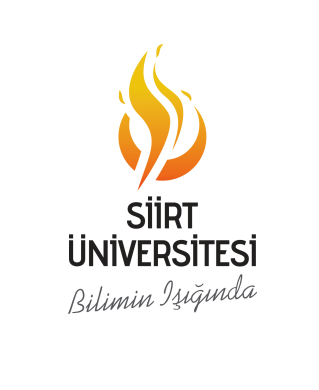 SİİRT ÜNİVERSİTESİSAĞLIK BİLİMLERFİ  FAKÜLTESİ DEKANLIĞINATek Ders Dilekçesi…..…- …..….Eğitim-öğretim güz / bahar dönemi sonu itibarı ile mezun olabilmem için devamını almış olduğum tek dersim kalmıştır.Aşağıda kodu, adı ve dersin sorumlusu öğretim elemanının yazılı olduğu dersten tek ders sınavına katılmak istiyorum.           Gereğini bilgilerinize arz ederim.Tarih									……../…...../ …….Adı Soyadı	: ...............................................            Bölümü : ................................................. Öğrenci No	: ...............................................         İmza      : ...............................................		Tek ders Sınavına Girmek İstediğim DersDersin Kodu       Dersin AdıDersi Veren Öğretim Üyesi